                          7АРАР                                                                            ПОСТАНОВЛЕНИЕ           17 ноябрь 2022 г.                            № 63                            17 ноября 2022 г.Об утверждении формы проверочного листа (списка контрольных вопросов), применяемого при осуществлении муниципального контроля в сфере благоустройства на территории сельского поселения Ариевский сельсовет муниципального района Дуванский районРеспублики БашкортостанВ соответствии с Федеральным законом от 31.07.2020 № 248-ФЗ «О государственном контроле (надзоре) и муниципальном контроле в Российской Федерации», постановлением  Правительства  Российской Федерации от 27.10.2021 № 1844 «Об утверждении требований к разработке, содержанию, общественному обсуждению проектов форм проверочных листов, утверждению, применению, актуализации форм проверочных листов, а также случаев обязательного применения  проверочных  листов»,  руководствуясь  Уставом  сельского поселения Ариевский  сельсовет  муниципального  района  Дуванский  район Республики Башкортостан п о с т а н о в л я ю:1. Утвердить форму проверочного листа, используемого при осуществлении муниципального контроля в сфере благоустройства на территории сельского поселения Ариевский  сельсовет  муниципального  района  Дуванский  район Республики Башкортостан согласно приложению.2. Опубликовать данное постановление на официальном сайте сельского поселения Ариевский сельсовет муниципального района Дуванский район Республики Башкортостан: https://arievo.ru/4. Настоящее постановление вступает в силу после его подписания. 5. Контроль за исполнением настоящего постановления оставляю за собой.Глава сельского поселения		                       	                       М.М. Ахметгалин                                                                                           Приложение УТВЕРЖДЕНО постановлением главы Администрации сельского поселения Ариевский сельсовет муниципального района Дуванский район Республики Башкортостанот 17.11.2022№ 63ФОРМАпроверочного листа (списка контрольных вопросов), применяемого при  осуществлении муниципального контроля в сфере благоустройства на территории сельского поселения Ариевский сельсовет муниципального района Дуванский район Республики Башкортостан.1. Наименование органа муниципального контроля_____________________________2. Вид муниципального контроля____________________________________________3. Реквизиты нормативно правового акта об утверждении формы проверочного листа: ___________________________________________________________________4. Реквизиты правового акта органа муниципального контроля о проведении проверки_________________________________________________________________5. Должность фамилия и инициалы должностного лица органа муниципального контроля, проводящего плановую проверку и заполняющего проверочный лист_____________________________________________________________________6. Фамилия, имя, отчество (при наличии) гражданина или индивидуального предпринимателя, его идентификационный номер налогоплательщика и (или) основной государственный регистрационный номер индивидуального предпринимателя, адрес регистрации гражданина или индивидуального предпринимателя, наименование юридического лица, его идентификационный номер налогоплательщика и (или) основной государственный регистрационный номер, адрес юридического лица (его филиалов, представительств, обособленных структурных подразделений), являющихся контролируемыми лицами: _____________________________________________________________________________________7. Учетный номер проверки и дата присвоения учетного номера проверки в едином реестре проверок__________________________________________________________8. Вид (виды) деятельности юридического лица, индивидуального предпринимателя_________________________________________________________9. Место (места) проведения контрольного мероприятия с заполнением проверочного листа: ______________________________________________________________________________________________________________________________10. Иные необходимые данные, установленные порядком организации и проведения вида муниципального контроля, административным регламентом осуществления вида муниципального контроля_______________________________________________________________________________________________________________________Перечень вопросов, отражающих содержание обязательных требований и (или), требований, установленных муниципальными правовыми актами, ответы на которые однозначно свидетельствуют о соблюдении или несоблюдении контролируемым лицом обязательных требований и (или) требований, установленных муниципальными правовыми актами, составляющих предмет проверки (далее – перечень вопросов):_________________________________________________________________(фамилия, имя, отчество (при наличии), должность (подпись) уполномоченного представителя организации или гражданина)______________                       (дата)_________________________________________________________________(фамилия, имя, отчество (при наличии), должность (подпись) лица, проводящего контрольное мероприятие и заполняющего проверочный лист)______________                       (дата)Баш7ортостан Республика3ыДыуан районы муниципаль районыны8Арый  ауыл  советыауыл бил2м23е хакими2те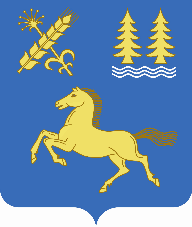 Администрация сельского поселения Ариевский сельсовет муниципального района Дуванский районРеспублики БашкортостанQR-код№ п/пВопрос, отражающий содержание обязательных требованийРеквизиты нормативно-правовых актов с указанием их структурных единиц, которыми установлены обязательные требования, требования, установленные муниципальными правовыми актамиВарианты ответов на вопросы, содержащиеся в перечне вопросовВарианты ответов на вопросы, содержащиеся в перечне вопросовВарианты ответов на вопросы, содержащиеся в перечне вопросовВарианты ответов на вопросы, содержащиеся в перечне вопросов№ п/пВопрос, отражающий содержание обязательных требованийРеквизиты нормативно-правовых актов с указанием их структурных единиц, которыми установлены обязательные требования, требования, установленные муниципальными правовыми актамиДаНетНетребуетсяпримечание1.Соблюдаются ли требования размещения, установки и содержания объектов, не являющихся объектами капитального строительства?Ст. 12. Правил благоустройства территории СП Ариевский сельсовет МР Дуванский район РБ от 15.07.2019 № 133.2.Соблюдаются ли общие требования к содержанию и уборке территории в зимний, летний период?Статья 10.  Правил благоустройства территории СП Ариевский сельсовет МР Дуванский район РБ от 15.07.2019 № 133.3.Принимаются ли меры собственниками зданий (строений, сооружений), помещений в них по проведению своевременной очистки кровель и козырьков от снега, наледи и сосулек, а также очистке от снега и наледи и обработке противогололедными материалами ступеней и площадок крылец входных групп зданий (строений, сооружений)?Пункт 3.15. статьи 10. Правил благоустройства территории СП Ариевский сельсовет МР Дуванский район РБ от 15.07.2019 № 133.4.Соответствуют ли места (площадки) накопления твердых коммунальных отходов (контейнерные площадки) требованиям муниципальных правовых актов в сфере благоустройства территории СП Ариевский сельсовет МР Дуванский район РБ ?пункты 22-24 статьи 8., статья 9. Правил благоустройства территории СП Ариевский сельсовет МР Дуванский район РБ от 15.07.2019 № 133.5.Заключен ли договор на оказание услуг по обращению с твердыми коммунальными отходами?Пункты 15-21 статьи 8. Правил благоустройства территории СП Ариевский сельсовет МР Дуванский район РБ от 15.07.2019 № 133.6.Соблюдены ли требования по установке урн?Пункт 4. статьи 11. Правил благоустройства территории СП Ариевский сельсовет МР Дуванский район РБ от 15.07.2019 № 133.7.Обеспечено ли содержание и исправное состояние фасадов зданий (строений, сооружений) и их конструктивных элементов и ограждающих конструкций, в том числе, своевременное производство работ по ремонту и покраске фасадов зданий (строений, сооружений) надлежащая эксплуатация фасадов зданий (строений, сооружений), проведение текущего ремонтаПодпункты 1.1. -1.13. пункта 1. статьи 11. Правил благоустройства территории СП Ариевский сельсовет МР Дуванский район РБ от 15.07.2019 № 133.8.Соответствует ли размещение домовых знаков на зданиях и сооружениях?Пункты 1.10. -1.12. статьи 11. Правил благоустройства территории СП Ариевский сельсовет МР Дуванский район РБ от 15.07.2019 № 133.9.Обеспечивается ли доступ маломобильных групп населения к входным группам зданий жилого и общественного назначения?Подпункты 5.10.1.-5.10.2 пункта 5.10 статьи 11. Правил благоустройства территории СП Ариевский сельсовет МР Дуванский район РБ от 15.07.2019 № 133.10.Осуществляется ли поддержание в исправном состоянии объектов (средств) наружного освещения?Подпункты 2.1-. 2.5. пункта 2. Статьи 11. Правил благоустройства территории СП Ариевский сельсовет МР Дуванский район РБ от 15.07.2019 № 133.11.Обеспечивается ли наличие и содержание в исправном состоянии оборудования инженерных коммуникаций и их конструктивных элементов?Подпункты 5.12.1. -5.12.5. пункт 5.12. Статьи 11    Правил благоустройства территории СП Ариевский сельсовет МР Дуванский район РБ от 15.07.2019 № 133.12.Соблюдаются ли требования к эксплуатации автотранспорта и перевозке грузов автотранспортом на территории СП  Ариевский сельсовет МР Дуванский район РБ? Статья 12.   Правил благоустройства территории СП Ариевский сельсовет МР Дуванский район РБ от 15.07.2019 № 133.13.Соответствует ли порядок содержания зеленых насаждений требованиям Правил благоустройства СП  Ариевский сельсовет МР Дуванский район РБ?Пункты 1.- 4. статьи 13. Правил благоустройства территории СП Ариевский сельсовет МР Дуванский район РБ от 15.07.2019 № 133.14.Соответствует ли порядок сноса (удаления) и (или) пересадки зеленых насаждений требованиям Правил благоустройства СП  Ариевский сельсовет МР Дуванский район РБ?Пункты 5.-5.10. статьи 13. Правил благоустройства территории СП Ариевский сельсовет МР Дуванский район РБ от 15.07.2019 № 133.15.Соблюдается ли порядок размещения и содержания информационных конструкций?Статья 18.  Правил благоустройства территории СП Ариевский сельсовет МР Дуванский район РБ от 15.07.2019 № 133.16.Соблюдены ли требования к размещению рекламных конструкций?Статья 19.  Правил благоустройства территории СП Ариевский сельсовет МР Дуванский район РБ от 15.07.2019 № 133.17.Соблюдается ли порядок оформления разрешительной документации и порядок осуществления земляных работ?Статьи 14., 15., 16.  Правил благоустройства территории СП Ариевский сельсовет МР Дуванский район РБ от 15.07.2019 № 133.18.Соблюдается ли порядок производства земляных работ, связанных с ликвидацией аварий на подземных коммуникациях?Статья 17.  Правил благоустройства территории СП Ариевский сельсовет МР Дуванский район РБ от 15.07.2019 № 133.19.Соблюдаются ли владельцами объектов благоустройства требования по содержанию и уборке территорий общего пользования, придомовых территорий, территории, прилегающей к зданиям, строениями, сооружениями и иными объектами?Пункт 14. Статья 8.  Пункт 5.8.  статьи 11. Правил благоустройства территории СП Ариевский сельсовет МР Дуванский район РБ от 15.07.2019 № 133.20.Принимается ли участие, в том числе финансовое, лицами, ответственными за эксплуатацию здания (строения, сооружения) (за исключением собственников и (или) иных законных владельцев помещений в многоквартирных домах, земельные участки под которыми не образованы или образованы по границам таких домов) в содержании прилегающих территорий?Статьи 3, 4, 5, 6,  7, 8, Правил благоустройства территории СП Ариевский сельсовет МР Дуванский район РБ от 15.07.2019 № 133.